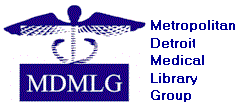 Annual Secretary Report2020-2021GOALS  OBJECTIVES:Record and distribute the minutes of the executive board meetings.Record and distribute the minutes of the general membership meetingsComplete the minutes within a one-week period after the meetings.Submit minutes to the  for posting on the website.Submit appropriate materials to the MDMLG Archives.ACCOMPLISHMENTS:Recorded and submitted the minutes for the Executive Board meetings:August 5, 2020November 3, 2020March 3, 2021May 5, 2021Recorded and submitted the minutes for the General Business Meetings:October 13, 2020February 12, 2021March 25, 2021June 3, 2021 (upcoming)Prepared Secretary’s report for Executive Board and General Business Meetings.Respectfully submitted,Brianna AndreMay 12, 2021